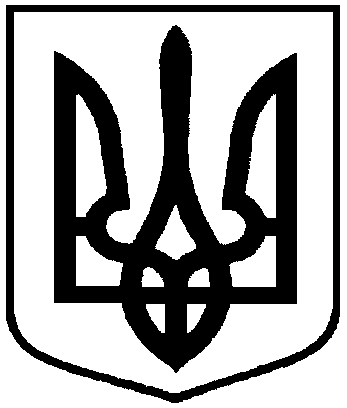 РОЗПОРЯДЖЕННЯМІСЬКОГО ГОЛОВИм. Суми 	З метою розробки Інтеркультурної стратегії м. Суми відповідно до  Меморандуму Мережі інтеркультурних міст України, що укладений 01 березня 2016 року Сумською міською радою, керуючись ч. 8 ст. 59 Закону України «Про місцеве самоврядування в Україні»:         1. Призначити координатором з розробки Інтеркультурної стратегії м. Суми директора департаменту комунікацій та інформаційної політики Сумської міської ради Кохан А. І.2. Створити робочу групу з розробки Інтеркультурної стратегії м. Суми у складі згідно з додатком до розпорядження.3. Контроль за виконанням даного розпорядження покласти на першого заступника міського голови Войтенка В. В.Міський голова                                                                                   О. М. ЛисенкоКохан 700-620Розіслати: згідно зі списком                                          Додаток                                                   до розпорядження міського голови    від  25.03.2019  № 99-РСкладробочої групи з розробки Інтеркультурної стратегії м. СумиДиректор департаменту комунікаційта інформаційної політики Сумськоїміської ради                                                                                             А. І. Коханвід  25.03.2019  № 99-РПро створення  робочої   групиз розробки Інтеркультурної стратегії м. СумиПакСтепан Якович-Заступник міського голови, керуючий справами виконавчого комітету Сумської міської ради, голова робочої групи;КоханАнтоніна Іванівна-директор департаменту комунікацій та інформаційної політики Сумської міської ради, співголова робочої групи; ТрояновськаНаталія Анатоліївна-головний спеціаліст відділу комунікацій з громадськістю управління комунікацій та інформаційного забезпечення департаменту комунікацій та інформаційної політики Сумської міської ради, секретар;Члени робочої групи:ГерасименкоНаталія Вікторівна-заступник начальника управління надання державної соціальної допомоги - начальник відділу прийому громадян департаменту соціального захисту населення Сумської міської ради;ДєнєжніковСергій Сергійович-начальник відділу міжнародних зв’язків Сумського державного педагогічного університет (за згодою);ДроздСофія Русланівна-головний спеціаліст відділу у справах молоді та спорту Сумської міської ради;ДубицькийОлег Юрійович-начальник відділу торгівлі, побуту та захисту прав споживачів Сумської міської ради;ЕркіназянТамара Геворгівна-представник Сумського обласного товариства вірменської культури  «Арцах» (за згодою);КарсункінаОлена Миколаївна-головний спеціаліст відділу культури та туризму Сумської міської ради;Коваленко Євген Володимирович-заступник директора департаменту міжнародної освіти Сумського державного університету (за згодою);КубракОксана Миколаївна-в.о. начальника управління стратегічного розвитку Сумської міської ради;Кучинський Володимир Єдмундович-голова ГО «Сумське міське громадське об’єднання польської культури» (за згодою);Москальов Микола Миколайович-голова ГО « Ромське національне об’єднання» (за згодою);НазаренкоОлена Віталіївна -заступник начальника управління освіти і науки Сумської міської ради;ПавленкоВіктор Іванович-в.о. директора департаменту інфраструктури міста Сумської міської ради;ПетрушенкоЮрій Миколайовичголова правління ГО «Центр освіти впродовж життя» (за згодою);ПопковаОлена Павлівнадиректор Центру підготовки іноземних студентів Сумського національного аграрного університету (за згодою);Салманова Мехрібан Умудівнаголова ГО «Центр азербайджанської культури «Гобудстан» (за згодою); СологубОлег Олександровичпредставник управління патрульної поліції в Сумській області (за згодою)Хижняк Валентина Олексіївнаначальник відділу інвестицій та зовнішнього партнерства управління економіки, інвестицій та фінансів програм соціального захисту департаменту фінансів, економіки та інвестицій Сумської міської ради;ЧумаченкоОлена Юріївнав.о. начальника відділу охорони здоров’я Сумської міської ради;ЯковенкоСергій Володимировичначальник відділу транспорту, зв’язку та телекомунікаційних послуг Сумської міської ради